En aktiv fritid för alla gymnasieungdomarDe busskort Ålands gymnasium årligen köper till de studerande som har rätt till skolskjuts bör vara av en sådan karaktär att det möjliggör ett flexibelt åkande även efter skoltid. Detta för att främja fritidsintressen och sociala kontakter. Skulle Ålands gymnasium ha möjlighet att inhandla normala busskort direkt från Ålandstrafiken skulle dessa dels bli avsevärt billigare, men även vara av den typ som möjliggör en aktiv fritid. Dagens tillvägagångssätt medför ett onödigt och avsevärt budgetslitage för Ålands gymnasium, men framför allt hämmar det våra ungdomars möjligheter till en aktiv fritid.FÖRSLAG Moment: 74700 Understöd för övrig trafik (192)Ändring av anslag: -Momentmotivering: Följande text läggs till: ”För att främja en aktiv fritid för alla gymnasiestuderande beroende av busstransporter ges Ålands gymnasium möjlighet att inköpa normala busskort till gängse taxa. Detta även för att minska Ålands gymnasiums budgetslitage.”Mariehamn den 9 november 2020John Holmberg	Katrin SjögrenPernilla Söderlund	Rainer JuslinSimon Påvals		Ingrid Zetterman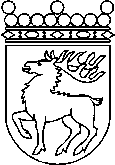 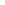 Ålands lagtingBUDGETMOTION nr   46/2020-2021BUDGETMOTION nr   46/2020-2021Lagtingsledamot DatumJohn Holmberg m.fl. 2020-11-09Till Ålands lagtingTill Ålands lagtingTill Ålands lagtingTill Ålands lagtingTill Ålands lagting